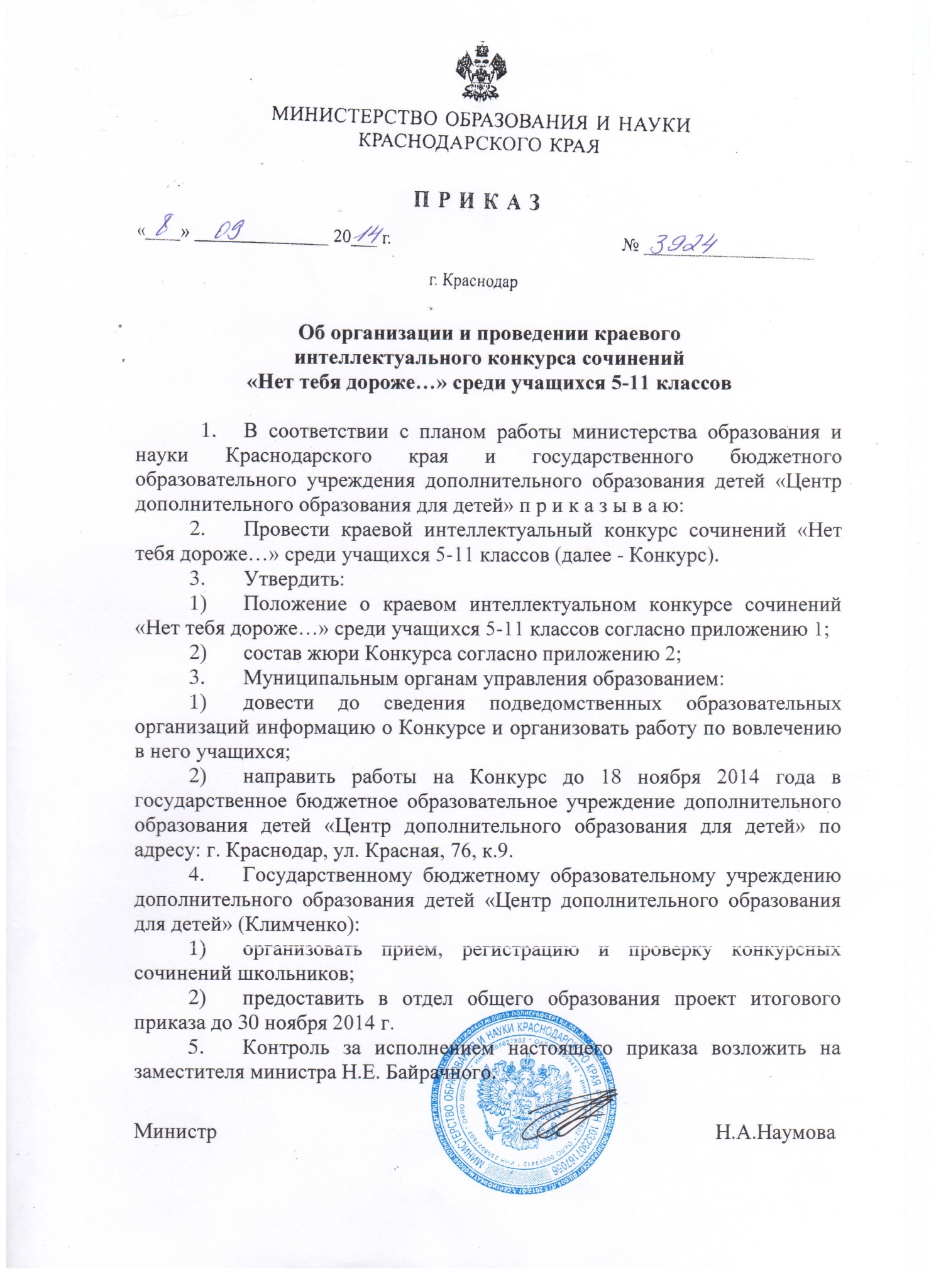 ПОЛОЖЕНИЕ о  краевом интеллектуальном конкурсе сочинений «Нет тебя дороже…» среди учащихся 5-11 классов1.Общие положенияНастоящее Положение о краевом интеллектуальном конкурсе сочинений «Нет тебя дороже…» среди учащихся 5-11 классов (далее – Положение) определяет порядок проведения и организации краевого интеллектуального конкурса сочинений «Нет тебя дороже…» среди учащихся 
5-11 классов (далее – Конкурс), его организационное и финансовое обеспечение, порядок участия в Конкурсе и определения победителей и призеров. Основными целями и задачами Конкурса являются: привлечение внимания школьников к международному празднику «День Матери»; воспитание чувства любви и уважения к старшим, своим родителям; формирование ценностных ориентаций на поддержание семейных традиций; раскрытие и реализация творческого и интеллектуального потенциала одаренных детей.В Конкурсе принимают участие учащиеся 5-11-х классов образовательных организаций края.Квота на участие в Конкурсе: по одной работе из каждой группы классов (5-7-е классы, 8-9-е классы, 10-11-е классы) от каждого муниципального образования.Конкурс проводится министерством образования и науки Краснодарского края (далее – Министерство), государственным бюджетным образовательным учреждением дополнительного образования детей «Центр дополнительного образования для детей» (далее – ГБОУДОД ЦДОДД).Министерство утверждает сроки проведения, состав жюри и итоги Конкурса.Состав жюри Конкурса формируется из числа педагогических работников, специалистов учреждений высшего профессионального образования, среднего специального образования, а также образовательных организаций.Жюри Конкурса:– оценивает выполненные творческие работы;– подводит итоги, определяет победителей и призеров, представляет отчет о проведении Конкурса в Министерство.Работы на Конкурс сочинений предоставляются в письменном виде, объемом не более 8 страниц рукописного текста. Титульный лист тетради оформляется следующим образом:2. Порядок организации и проведения КонкурсаРаботы учащихся передаются в государственное бюджетное образовательное учреждение дополнительного образования детей «Центр дополнительного образования для детей» по адресу: г. Краснодар, 
ул. Красная, 76, к. 9.Итоги Конкурса сочинений подводятся в  трех параллелях отдельно: 5-7-е классы, 8-9-е классы, 10-11-е классы.Количество победителей и призеров Конкурса составляет не более 35% от общей численности участников  Конкурса. Участники Конкурса, работы которых набрали наибольшее количество баллов, признаются победителями (по каждой параллели). Призерами Конкурса, в пределах установленной квоты,  признаются все участники Конкурса, следующие в итоговой таблице за победителями.Победители и призеры Конкурса награждаются дипломами.Педагоги (научные руководители), подготовившие победителей и призеров Конкурса, награждаются благодарственными письмами.Список победителей и призеров Конкурса, сформированный на основании протоколов жюри Конкурса, утверждается Министерством.Итоги Конкурса доводятся до сведения муниципальных органов управления образованием соответствующим приказом Министерства, а также размещаются на сайте государственного бюджетного образовательного учреждения дополнительного образования детей «Центр дополнительного образования для детей» www.cdodd.ru в разделе «Конкурсы и конференции».3. Финансовое обеспечение Конкурса3.1.	Оплата расходов на организацию и проведение Конкурса осуществляется за счет средств государственной программы Краснодарского края «Дети Кубани»: п.5. Отдельные мероприятия «Одарённые дети Кубани», 5.1. «Организация и проведение мероприятий для одаренных детей»,  5.1.1 «Обеспечение участия обучающихся общеобразовательных учреждений и учреждений дополнительного образования в краевых интеллектуальных, в том числе творческих, физкультурно-спортивных мероприятиях», в том числе расходы на: оплату труда членов жюри Конкурса;приобретение (изготовление) дипломов для победителей и призеров, благодарственных писем для научных руководителей победителей и призеров.Начальник отдела общего образования				 О.А. ЛозоваяПРИЛОЖЕНИЕ 1 УТВЕРЖДЕНО приказомминистерства образования и науки Краснодарского краяот 08.09.2014 г. № 3924Краевой интеллектуальный конкурс сочинений «Нет тебя дороже…» среди учащихся 5-11 классовКраевой интеллектуальный конкурс сочинений «Нет тебя дороже…» среди учащихся 5-11 классов____________________________________________________________________________________________________________________________________________________________________________________________тема сочинения____________________________________________________________________________________________________________________________________________________________________________________________тема сочиненияФ.И.О. автора (полностью и печатными буквами)КлассШколаМуниципальное образование Ф.И.О. научного руководителя, должность и место работы(полностью и печатными буквами)